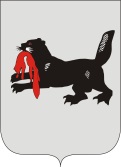 ИРКУТСКАЯ ОБЛАСТЬСЛЮДЯНСКАЯТЕРРИТОРИАЛЬНАЯ ИЗБИРАТЕЛЬНАЯ КОМИССИЯг. СлюдянкаО регистрации Азарова Владимира Ивановичакандидатом на должность главы Култукскогомуниципального образованияПроверив соответствие порядка выдвижения гражданина Российской Федерации Азарова Владимира Ивановича на должность главы Култукского  муниципального образования требованиям Закона Иркутской области от 11 ноября 2011 года № 116-ОЗ «О муниципальных выборах в Иркутской области» (далее – Закон) и представленные для регистрации кандидата документы, в соответствии с пунктом 3 части 4 статьи 32, частью 2 статьи 34, частью 1 статьи 62 указанного Закона, Слюдянская территориальная избирательная комиссияРЕШИЛА:1. Зарегистрировать кандидатом на должность главы Култукского муниципального образования Азарова Владимира Ивановича, гражданина Российской Федерации, дата рождения – 12 ноября 1955 г., заведующего отделом исполнения вопросов местного значения администрации Култукского городского поселения, проживающего в р.п. Култук Слюдянского района Иркутской области, выдвинутого самовыдвижением, «28» июля 2017 года в 17 часов 24 минут.2. Выдать Азарову Владимиру Ивановичу удостоверение установленного образца.3. Направить копию решения в газету «Славное море», а также разместить на интернет - странице Слюдянской территориальной избирательной комиссии на сайте администрации муниципального образования Слюдянский район.Председатель комиссии					Г.К. КотовщиковСекретарь комиссии						Н.Л. ТитоваР Е Ш Е Н И ЕР Е Ш Е Н И Е28 июля 2017 года№ 41/236 